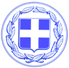                       Κως, 28 Φεβρουαρίου 2019ΔΕΛΤΙΟ ΤΥΠΟΥΘΕΜΑ: “Το Σάββατο στις 12 το μεσημέρι τα εγκαίνια του Ειδικού Νηπιαγωγείου. Μια μεγάλη μέρα για την Κω.”Καμία άλλη δημοτική αρχή δεν στήριξε τόσο πολύ την Ειδική Αγωγή και Εκπαίδευση στην Κω.Μετά τη λειτουργία του Ειδικού Σχολείου στο Πλατάνι, ο Δήμος Κω αποκτά μια νέα υποδομή για τα παιδιά αυτά και για τις οικογένειές τους.Είναι το Ειδικό Νηπιαγωγείο, τα εγκαίνια του οποίου θα γίνουν το Σάββατο στις 12 το μεσημέρι σε κτίριο που διαμορφώθηκε από το Δήμο και βρίσκεται δίπλα στο Σβουρένειο.Είναι ένα έργο ζωής που δίνει χαρά και ελπίδα σε όλους.Για όλους μας, η μεγαλύτερη ανταμοιβή θα είναι τα χαμογελαστά πρόσωπα των παιδιών που θα αντικρίσουμε το Σάββατο.Η Δημοτική Αρχή απαντά με έργα και πράξεις.Προχωράμε μπροστά.Γραφείο Τύπου Δήμου Κω